                                                  СЛУЖБЕНИ   ГЛАСНИК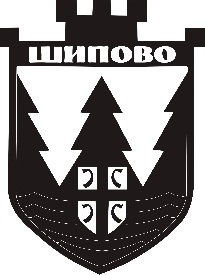                    ОПШТИНЕ   ШИПОВО         На основу чл. 38. ст. 2. Закона о уређењу простора и грађењу (''Службени гласник Републике Српске'', бр. 40/13, 106/15, 3/16), чл. 39. Закона о локалној самоуправи (''Службени гласник Републике Српске'', број: 97/16 и 36/19) и чл. 36. Статута Општине Шипово (''Службени гласник Општине Шипово'', број: 12/17 и 7/19) Скупштина Oпштине Шипово, на 27. сједници, одржаној дана  07.6.2019. године, донијела јеО Д Л У К Уо усвајању Плана парцелацијеиндустријске зоне Волари у ШиповуIОвом одлуком усваја се План парцелације индустријске зоне Волари у Шипову (у даљем тексту: План).Границе простора који је обухваћен Планом одређене су у графичком дијелу елабората Плана.Површина предметног земљишта износи приближно14,1 ha (140.797 м2).IIЕлаборат Плана састоји се од општег, текстуалног и графичког дијела.Садржај текстуалног дијела елабората је сљедећи:А) УВОДНИ ДИОБ) АНАЛИЗА И ОЦЈЕНА СТАЊАЦ) ЦИЉЕВИ ПРОСТОРНОГ РАЗВОЈАД) КОНЦЕПТ (ПРОГРАМ) ПЛАНАЕ) СМЈЕРНИЦЕ ЗА ПРОВОЂЕЊЕ ПЛАНАГрафички дио елабората садржи сљедеће прилоге:IIIНосилац израде Плана је овлаштено правно лице Центар за пројектовање и консалтинг ''ЦПК'' д.о.о. Бања Лука.Елаборат Плана израђен је у јуну 2019. године у аналогном и дигиталном облику и саставни је дио ове одлуке.IVВременски период за који се процјењују и утврђују плански параметри је 10 (десет) година.VПлан се излаже на стални јавни увид код органа општинске управе надлежног за послове просторног уређења.VIО спровођењу ове одлуке стараће се орган из претходне тачке.VIIСтупањем на снагу ове одлуке престају да важе раније донесени спроведбени документи просторног уређења за дато подручје, у дијелу у којем нису усаглашени са предметним Планом.VIIIОдлука ступа на снагу осмог дана од дана објављивања у ''Службеном гласнику Општине Шипово''.СКУПШТИНА ОПШТИНЕ ШИПОВО________________________________________________________________________На основу чл. 38. ст. 2. Закона о уређењу простора и грађењу (''Службени гласник Републике Српске'', бр. 40/13, 106/15, 3/16), чл. 39. Закона о локалној самоуправи (''Службени гласник Републике Српске'', број: 97/16 и 36/19) и чл. 36. Статута Општине Шипово (''Службени гласник Општине Шипово'', број: 12/17 и 7/19) Скупштина Oпштине Шипово, на 27. сједници, одржаној дана 07.6.2019. године, донијела јеО Д Л У К Уо усвајању Плана парцелацијеиндустријске зоне Соколац у ШиповуIОвом одлуком усваја се План парцелације индустријске зоне Соколац у Шипову (у даљем тексту: План).Границе простора који је обухваћен Планом одређене су у графичком дијелу елабората Плана.Површина предметног земљишта износи приближно14,3 ha (143.073 м2).IIЕлаборат Плана састоји се од општег, текстуалног и графичког дијела.Садржај текстуалног дијела елабората је сљедећи:А) УВОДНИ ДИОБ) АНАЛИЗА И ОЦЈЕНА СТАЊАЦ) ЦИЉЕВИ ПРОСТОРНОГ РАЗВОЈАД) КОНЦЕПТ (ПРОГРАМ) ПЛАНАЕ) СМЈЕРНИЦЕ ЗА ПРОВОЂЕЊЕ ПЛАНАГрафички дио елабората садржи сљедеће прилоге:IIIНосилац израде Плана је овлаштено правно лице Центар за пројектовање и консалтинг ''ЦПК'' д.о.о. Бања Лука.Елаборат Плана израђен је у јуну 2019. године у аналогном и дигиталном облику и саставни је дио ове одлуке.IVВременски период за који се процјењују и утврђују плански параметри је 10 (десет) година.VПлан се излаже на стални јавни увид код органа општинске управе надлежног за послове просторног уређења.VIО спровођењу ове одлуке стараће се орган из претходне тачке.VIIСтупањем на снагу ове одлуке престају да важе раније донесени спроведбени документи просторног уређења за дато подручје, у дијелу у којем нису усаглашени са предметним Планом.VIIIОдлука ступа на снагу осмог дана од дана објављивања у ''Службеном гласнику Општине Шипово''.СКУПШТИНА ОПШТИНЕ ШИПОВО________________________________________________________________________На основу чл. 38. ст. 2. Закона о уређењу простора и грађењу (''Службени гласник Републике Српске'', бр. 40/13, 106/15, 3/16), чл. 39. Закона о локалној самоуправи (''Службени гласник Републике Српске'', брoj 97/16 и 36/19) и чл. 36. Статута Општине Шипово (''Службени гласник Општине Шипово'', бр. 12/17) Скупштина Oпштине Шипово, на 27.сједници, одржаној дана  07.6.2019. године, донијела јеО Д Л У К Уо усвајању Плана парцелацијепривредне зоне Натпоље у ШиповуIОвом одлуком усваја се План парцелације привредне зоне Натпоље у Шипову (у даљем тексту: План).Границе простора који је обухваћен Планом одређене су у графичком дијелу елабората Плана.Површина предметног земљишта износи приближно 5,6 ha (55.850 м2).IIЕлаборат Плана састоји се од општег, текстуалног и графичког дијела.Садржај текстуалног дијела елабората је сљедећи:А) УВОДНИ ДИОБ) АНАЛИЗА И ОЦЈЕНА СТАЊАЦ) ЦИЉЕВИ ПРОСТОРНОГ РАЗВОЈАД) КОНЦЕПТ (ПРОГРАМ) ПЛАНАЕ) СМЈЕРНИЦЕ ЗА ПРОВОЂЕЊЕ ПЛАНАГрафички дио елабората садржи сљедеће прилоге:IIIНосилац израде Плана је овлаштено правно лице Центар за пројектовање и консалтинг ''ЦПК'' д.о.о. Бања Лука.Елаборат Плана израђен је у јуну 2019. године у аналогном и дигиталном облику и саставни је дио ове одлуке.IVВременски период за који се процјењују и утврђују плански параметри је 10 (десет) година.VПлан се излаже на стални јавни увид код органа општинске управе надлежног за послове просторног уређења.VIО спровођењу ове одлуке стараће се орган из претходне тачке.VIIСтупањем на снагу ове одлуке престају да важе раније донесени спроведбени документи просторног уређења за дато подручје, у дијелу у којем нису усаглашени са предметним Планом.VIIIОдлука ступа на снагу осмог дана од дана објављивања у ''Службеном гласнику Општине Шипово''.СКУПШТИНА ОПШТИНЕ ШИПОВО__________________________________________________________________________На основу чл. 40. ст. 1. и чл. 52. ст. 3. Закона о уређењу простора и грађењу (''Службени гласник Републике Српске'', бр. 40/13, 106/15, 3/16), чл. 39. Закона о локалној самоуправи (''Службени гласник Републике Српске'', број: 97/16 и 36/19) и чл. 36. Статута Општине Шипово (''Службени гласник Општине Шипово'', број: 12/17и 7/19), Скупштина Oпштине Шипово, на 27. сједници, одржаној дана 07.6.2019. године, донијела јеО Д Л У К Уо приступању измјени дијела Регулационог планаужег центра Шипова – Медекс ПромIОвом одлуком приступа се измјени дијела Регулационог плана ужег центра Шипова (''Службени гласник Општине Шипово'', бр. 1/14), у зони постојећих пословних и производних објеката предузећа ''Медекс Пром'' д.о.о. Шипово (у даљем тексту: План).IIПлан обухвата дио градског подручја Шипова, који се налази у 2. зони градског грађевинског земљишта, непосредно уз Улицу Прве шиповачке бригаде, односно регионални пут Р-415 Језеро – граница РС/ФБиХ.Предметно земљиште чине катастарске парцеле означене као к.ч. бр. 994/1, 994/5, 994/6, 995/1, 995/2 и 996, све к.о. Шипово, чија укупна површина износи приближно       1,91 ha.Положај и границе обухвата Плана приказани су на графичким прилозима Иницијативе поднесене од стране Инвеститора ''Медекс Пром'' д.о.о. Шипово, која представља саставни дио ове одлуке. Границе обухвата нису коначне и могуће их је мијењати у мањем обиму током израде Плана.IIIВременски период за који се процјењују и утврђују плански параметри је 5 (пет) година.IVСмјернице за израду Плана:План израдити у складу са одредбама Закона о уређењу простора и грађењу, Правилникa о начину израде, садржају и формирању докумената просторног уређења, Правилника о општим правилима урбанистичке регулације и парцелације, те другим релевантним прописима, стандардима и нормативима везаним за планирање и уређење простора,приликом израде Плана потребно је водити рачуна о јавном интересу, општим и посебним циљевима просторног развоја, власничком статусу земљишта и интересима власника земљишта, заштити становника и материјалних добара од природних и других непогода, заштити дјеце и лица са умањеним тјелесним способностима, заштити животне средине и слично,у поступку израде Плана потребно је обезбиједити његову усаглашеност са документима просторног уређења вишег реда, односно ширег подручја, као и са расположивом документацијом и програмским елементима достављеним од стране носиоца припреме,у обухвату Плана предвидјети одговарајућу јавну и комуналну инфраструктуру, неопходну за нормално функционисање предметног простора (саобраћајнице, простори за паркирање, пјешачке и зелене површине, хидротехничка и електроенергетска инфраструктура, телекомуникације, управљање комуналним отпадом и друго).VРок за израду Плана је 180 (сто осамдесет) дана. Преднацрт Плана потребно је израдити у року од 60 (шездесет) дана, након избора носиоца израде Плана и достављања расположиве документације и програмских елемената.VIСадржај Плана одређен је чланом 35. Закона о уређењу простора и грађењу, Правилником о начину израде, садржају и формирању докумената просторног уређења и Правилником о садржају, носиоцима просторно-информационог система и методологији прикупљања и обраде података.План је потребно израдити на ажурној геодетској подлози, у прописаној размјери.VIIСредства за израду Плана обезбиједиће подносилац иницијативе, правно лице ''Медекс Пром'' д.о.о. Шипово.VIIIНосилац припреме Плана је Одсјек за урбанизам и стамбено-комуналне послове Општине Шипово, који ће обавити све стручне и административне послове везане за припрему и доношење Плана.Носилац израде Плана биће изабран од стране подносиоца иницијативе, односно Инвеститора ''Медекс Пром'' д.о.о. Шипово.IXНосилац припреме Плана ће обезбиједити сарадњу и усаглашавање ставова са надлежним јавним и комуналним предузећима, организацијама и институцијама, те од истих прибавити мишљења на приједлоге планских рјешења.XПреднацрт Плана разматра се на стручној расправи, којој присуствују носилац припреме, носилац израде, чланови савјета плана и овлаштени представници надлежних организација из претходне тачке.XIНа приједлог носиоца припреме, Скупштина Општине Шипово утврђује нацрт Плана, као и мјесто, вријеме и начин излагања нацрта на јавни увид. Јавни увид траје најмање 30 (тридесет) дана.О мјесту, времену и начину излагања нацрта Плана на јавни увид јавност ће бити обавијештена огласом, који се објављује у најмање 2 (два) средства јавног информисања најмање 2 (два) пута, с тим да се први оглас објављује 8 (осам) дана прије почетка јавног увида, а други 15 (петнаест) дана након почетка излагања нацрта на јавни увид.Носилац израде обавезан је да размотри све примједбе, приједлоге, мишљења и сугестије достављене током јавног увида, те да образложен став о њима у писаној форми достави носиоцу припреме и лицима која су упутила исте.XIIСтав носиоца израде о достављеним примједбама, приједлозима и мишљењима разматра се на на јавној расправи у року од 30 (тридесет) дана од завршетка јавног увида. На јавну расправу позивају се представници носиоца припреме, носиоца израде и организација из тачке IX ове одлуке, те чланови савјета плана.Носилац припреме објављује позив за јавну расправу у најмање једном дневном листу 3 (три) дана прије и на дан одржавања расправе, којој могу присуствовати сва заинтересована лица.По одржаној јавној расправи носилац припреме ће, најдуже у року од 30 (тридесет) дана, утврдити приједлог Плана и доставити га Скупштини Општине Шипово на усвајање.XIIIОва одлука ступа на снагу осмог дана од дана објављивања у ''Службеном гласнику Општине Шипово''. СКУПШТИНА ОПШТИНЕ ШИПОВО_____________________________________________________________________На основу чл. 43. Закона о уређењу простора и грађењу (''Службени гласник Републике Српске'', бр. 40/13, 106/15, 3/16), чл. 39. Закона о локалној самоуправи (''Службени гласник Републике Српске'', број: 97/16 и 36/19) и чл. 36. Статута Општине Шипово (''Службени гласник Општине Шипово'', број: 12/17 и 7/19), Скупштина Oпштине Шипово, на 27. сједници, одржаној дана  07.6.2019. године, донијела јеР Ј Е Ш Е Њ Ео именовању Савјета планаIОвим рјешењем именује се Савјет за праћење измјене дијела Регулационог плана ужег центра Шипова – Медекс Пром, у сљедећем саставу:Mилан Плавшић, предсједник савјета планаБиљана Шегрт, потпредсједник савјета планаСиниша Панџић, чланМилош Ракита, чланЗоран Тешић, чланIIЗадатак Савјета плана је да прати имјену дијела Регулационог плана ужег центра Шипова (''Службени гласник Општине Шипово'', бр. 1/14), у зони постојећих пословних и производних објеката предузећа ''Медекс Пром'' д.о.о. Шипово, те заузима стручне ставове према питањима општег, просторног и привредног развоја подручја за које се наведени документ доноси, као и стручне ставове у погледу рационалности и квалитета предложених планских рјешења, усаглашености документа са документима просторног уређења који представљају основу за његову израду, те усклађености документа са одредбама Закона о уређењу простора и грађењу и других прописа заснованих на овом закону.IIIВременски период на који се именује Савјет плана одговара периоду припреме и израде предметног документа просторног уређења, односно траје док се овај документ не донесе.IVОво рјешење ступа на снагу даном доношења и биће објављено у ''Службеном гласнику Општине Шипово''. СКУПШТИНА ОПШТИНЕ ШИПОВО________________________________________________________________________На основу члана 39. Закона о локалној самоуправи (,,Службени гласник Републике Српске“, број: 97/16 и 36/19) и члана 36. Статута општине Шипово (,,Службени гласник општине  Шипово “, број :12/17 и 7/19 ), Скупштина општине Шипово на   сједници одржаној дана  07.6.2019. године, доноси                                                             О Д Л У К У                                                                         I                                                        Овлашћује се начелник општине Шипово  да у име Општине Шипово, Министарству пољопривреде, шумарства и водопривреде поднесе захтјев, као и да предузме друге правне радње за пренос права својине са Републике Српске на Општину Шипово на непокретностима уписаним у ЛН број 55/2, к.о. Соколац, ЛН број 267/2, к.о. Шипово и ЛН број 21/2, к.о. Натпоље у сврху провођења просторно-планске документације односно формирања индустријске зоне Соколац и Волари и привредне зоне Натпоље, за развој индустрије и привреде на подручју Општине Шипово, а како слиједи:за к.о. Шипово, на непокретностима означеним као к.п. број 1076, површине 311 м2, звана „Залуг“, у нарави њива 4. класе, к.п.  број 1077, површине 1278 м2, звана „Залуг“, у нарави ливада 3. класе, к.п. број 1078, површине 745 м2, звана „Залуг“, у нарави ливада 3. класе, к.п. број 1081/1, површине 105698 м2, звана „Залуг“, у нарави пословна зграда у привреди и пашњак 1. класе, к.п. број 1083, површине 3224 м2, звана „Залуг“, у нарави природно неплодна земљишта, к.п. број 1084, површине 374 м2, звана „Залуг“, у нарави пашњак 3. класе, к.п. број 1085, површине 6392 м2, звана „Залуг“, у нарави њива 3. класе, уписане у лист непокретности број 267/2, к.о. Шипово, на име Република Српска, са дијелом 1/1;за к.о. Соколац, на непокретностима означеним као к.п. број 418, површине 5087 м2, звана „Пољана“, у нарави пашњак 3. класе, к.п. број 421, површине 136882 м2, звана „Бријег“, у нарави пословна зграда у привреди и шума 4. класе, уписане у лист непокретности број 55/2, к.о. Соколац, на име Република Српска, са дијелом 1/1;за к.о. Натпоље, на непокретностима означеним као к.п. број 1179/3, површине 21832 м2, звана „Рамановина“, у нарави штала и њива 5. класе, к.п. број 1180, површине 33093 м2, звана „Рамановина“, у нарави штала и шума 1. класе, уписане у лист непокретности број 21/2, к.о. Натпоље, на име Република Српска, са дијелом 1/1.                                                              IIОва одлука ступа на снагу осмог дана од дана објављивања у ,,Службеном гласнику општине  Шипово“                                           СКУПШТИНА ОПШТИНЕ ШИПОВО Број: 02-021-31/2019                                                                               ПРЕДСЈЕДНИК,Датум, 07.6.2019. године                                                                      Милан Плавшић,с.р._______________________________________________________________________     На основу члана 39. и 82. став 2. Закона о локалној самоуправи („Службени гласник Републике Српске”, број: 97/16 и 36/19), члана 114. Закона о здравственој заштити („Службени гласник Републике Српске”, бр. 106/09 и 44/15), члана 4. и члана 5. став 1. т. а) и б) Правилника о поступку утврђивања смрти лица („Службени гласник Републике Српске”, број 65/10) и члана 36. Статута  општине Шипово („Сл. гласник општине Шипово“, број: 12/17 и 7/19), Скупштина општине Шипово, на својој сједници одржаној 07.6.2019.године , донијела је                                                                    Р Ј Е Ш Е Њ Е    о   измјени рјешења о именовању љекара мртвозорника за подручје општине Шипово                                                                         IРјешење  о измјени рјешења о именовању љекара мртвозорника  за подручје општине Шипово   број  02-029-40/18 од  24.10.2018. године, мијења се тако да се умјестоПејић др Тијане, која се разрјешава дужности мртвозорника ,именије сеЈовић др Дејана.                                                                             II  Дужност именованог је утврђивање  времена и узрока смрти  за лица умрла ван здравствене установе на подручју Општине Шипово.                                                                             III Именовани мртвозорници имају право на накнаду за рад, чија висина је утврђена Одлуком Скупштине општине Шипово                                                                             IV     Овo  Рјешење  ступа на снагу  даном доношења и објавиће се у  „Службеном гласнику општине  Шипово.                                СКУПШТИНА ОПШТИНЕ ШИПОВО Број: 02-029-40-1/2019                                                                     ПРЕДСЈЕДНИК, Датум: 07.6.2019. године                                                                                                                                                Милан Плавшић,с.р._________________________________________________________________________                                   С А Д Р Ж А Ј АКТА СКУПШТИНЕ                                                                                                Страна1.Одлукa о усвајању Плана парцелације индустријске зоне Волари у Шипову.............12.Одлукa о усвајању Плана парцелације индустријске зоне Соколац у Шипову...........33. Одлукa о усвајању Плана парцелације привредне зоне Натпоље  у Шипову.............44. о приступању измјени дијела Регулационог плана ужег центра                                      Шипова – Медекс Пром........................................................................................................65.Рјешење о именовању Савјета плана…………………………………………………....96. Одлука којом се овлашћује начелник да у име Општине Шипово, Министарству пољопривреде, шумарства и водопривреде поднесе захтјев за пренос права својине                            са Републике Српске на Општину Шипово на непокретностима у сврху провођења просторнопланске документације.......................................................................................107.Рјешење о   измјени рјешења о именовању љекара мртвозорника за подручје           општине Шипово...................................................................................................................11Број 8/19Година  XXI                                                                            10.6.2019.годинеШиповоГласник издаје Скупштина општине Шипово.Гласник излази по потреби.01.ГЕОДЕТСКА ПОДЛОГАР 1:100002.ПОСТОЈЕЋА НАМЈЕНА ПОВРШИНАР 1:100003.ВАЛОРИЗАЦИЈА ПОСТОЈЕЋЕГ ГРАЂЕВИНСКОГ ФОНДА – БОНИТЕТ ОБЈЕКАТАР 1:100004.ВАЛОРИЗАЦИЈА ПОСТОЈЕЋЕГ ГРАЂЕВИНСКОГ ФОНДА – НАМЈЕНА И СПРАТНОСТ ОБЈЕКАТАР 1:100005.КАРТА ВЛАСНИЧКЕ СТРУКТУРЕР 1:100006.ИНЖЕЊЕРСКОГЕОЛОШКА КАРТАР 1:100007.ИЗВОД ИЗ ИЗМЈЕНЕ И ДОПУНЕ ПРОСТОРНОГ ПЛАНА РС ДО 2025. ГОДИНЕ – СИНТЕЗНА КАРТА08.ПЛАН ПРОСТОРНЕ ОРГАНИЗАЦИЈЕ СА НАМЈЕНОМ ПОВРШИНАР 1:100009.ПЛАН САОБРАЋАЈА И НИВЕЛАЦИЈЕР 1:100010.ПЛАН ГРАЂЕВИНСКИХ И РЕГУЛАЦИОНИХ ЛИНИЈАР 1:100011.ПЛАН ПАРЦЕЛАЦИЈЕ12.ПЛАН ИНФРАСТРУКТУРЕ – ХИДРОТЕХНИКАР 1:100013.ПЛАН ИНФРАСТРУКТУРЕ – ЕЛЕКТРОЕНЕРГЕТИКАИ ТЕЛЕКОМУНИКАЦИЈЕР 1:1000Број:02-021-34/19Датум:07.6.2019. годинеПРЕДСЈЕДНИК СКУПШТИНЕМилан Плавшић, 01.ГЕОДЕТСКА ПОДЛОГАР 1:100002.ПОСТОЈЕЋА НАМЈЕНА ПОВРШИНАР 1:100003.ВАЛОРИЗАЦИЈА ПОСТОЈЕЋЕГ ГРАЂЕВИНСКОГ ФОНДА – БОНИТЕТ ОБЈЕКАТАР 1:100004.ВАЛОРИЗАЦИЈА ПОСТОЈЕЋЕГ ГРАЂЕВИНСКОГ ФОНДА – НАМЈЕНА И СПРАТНОСТ ОБЈЕКАТАР 1:100005.КАРТА ВЛАСНИЧКЕ СТРУКТУРЕР 1:100006.ИНЖЕЊЕРСКОГЕОЛОШКА КАРТАР 1:100007.ИЗВОД ИЗ ИЗМЈЕНЕ И ДОПУНЕ ПРОСТОРНОГ ПЛАНА РСДО 2025. ГОДИНЕ – СИНТЕЗНА КАРТА08.ПЛАН ПРОСТОРНЕ ОРГАНИЗАЦИЈЕ СА НАМЈЕНОМ ПОВРШИНАР 1:100009.ПЛАН САОБРАЋАЈА И НИВЕЛАЦИЈЕР 1:100010.ПЛАН ГРАЂЕВИНСКИХ И РЕГУЛАЦИОНИХ ЛИНИЈАР 1:100011.ПЛАН ПАРЦЕЛАЦИЈЕ12.ПЛАН ИНФРАСТРУКТУРЕ – ХИДРОТЕХНИКАР 1:100013.ПЛАН ИНФРАСТРУКТУРЕ – ЕЛЕКТРОЕНЕРГЕТИКАИ ТЕЛЕКОМУНИКАЦИЈЕР 1:1000Број:02-021-33/19Датум:07.6.2019. годинеПРЕДСЈЕДНИК СКУПШТИНЕМилан Плавшић,с.р.01.ГЕОДЕТСКА ПОДЛОГАР 1:100002.ПОСТОЈЕЋА НАМЈЕНА ПОВРШИНАР 1:100003.ВАЛОРИЗАЦИЈА ПОСТОЈЕЋЕГ ГРАЂЕВИНСКОГ ФОНДА – БОНИТЕТ ОБЈЕКАТАР 1:100004.ВАЛОРИЗАЦИЈА ПОСТОЈЕЋЕГ ГРАЂЕВИНСКОГ ФОНДА – НАМЈЕНА И СПРАТНОСТ ОБЈЕКАТАР 1:100005.КАРТА ВЛАСНИЧКЕ СТРУКТУРЕР 1:100006.ИНЖЕЊЕРСКОГЕОЛОШКА КАРТАР 1:100007.ИЗВОД ИЗ ИЗМЈЕНЕ И ДОПУНЕ ПРОСТОРНОГ ПЛАНА РСДО 2025. ГОДИНЕ – СИНТЕЗНА КАРТА08.ПЛАН ПРОСТОРНЕ ОРГАНИЗАЦИЈЕ СА НАМЈЕНОМ ПОВРШИНАР 1:100009.ПЛАН САОБРАЋАЈА И НИВЕЛАЦИЈЕР 1:100010.ПЛАН ГРАЂЕВИНСКИХ И РЕГУЛАЦИОНИХ ЛИНИЈАР 1:100011.ПЛАН ПАРЦЕЛАЦИЈЕ12.ПЛАН ИНФРАСТРУКТУРЕ – ХИДРОТЕХНИКАР 1:100013.ПЛАН ИНФРАСТРУКТУРЕ – ЕЛЕКТРОЕНЕРГЕТИКАИ ТЕЛЕКОМУНИКАЦИЈЕР 1:1000Број:02-021-32/19Датум:07.6.2019.годинеПРЕДСЈЕДНИК СКУПШТИНЕМилан Плавшић,с.р.Број:02-021-30/19Датум:07.6.2019.годинеПРЕДСЈЕДНИК СКУПШТИНЕМилан Плавшић,с.р.Број:02-021-35/19Датум:07.6.2019.годинеПРЕДСЈЕДНИК СКУПШТИНЕМилан Плавшић,с.р.